Net Games Using Innovative Gopher EquipmentJohn BylJOHNBYL50@gmail.comWant More?www.canadago4sport.comwww.gophersport.comTwitter and Instagram => @canadago4sport (for weekly posting of a new game)Description: Come and engage in innovative games with innovative equipment that progressively build skills and concepts of net games. Some of the activities use rebounders, small parachutes, heavy balls, and hidden targets. Come prepared to participate.For an excellent Net Games Book go to: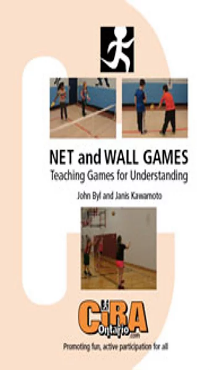 https://www.ciraontario.com/product-page/net-and-wall-gamesWarm Up (10 minutes): Two Square CooperativeTwo Square Competitive5 Minutes each activity10 minutes debriefAgenda Two Square Cooperativehttps://www.canadago4sport.com/Net/Team-Two-Square-Cooperative-Instructionshttps://www.canadago4sport.com/Net/Team-Two-Square-CooperativeTwo Square Competitivehttps://www.canadago4sport.com/Net/Team-Two-Square-CompetitiveTwo Square with spothttps://www.canadago4sport.com/Target1/Ace-Chase-Two-Square Nitrohttps://www.canadago4sport.com/Net/Nitro-Ball Mission TargetsOver Nethttps://www.canadago4sport.com/Target1/Mission-Target-Over-NetUnder Nethttps://www.canadago4sport.com/Target1/Mission-Target-Under-NetTeam Launchhttps://www.canadago4sport.com/Net/Team-Launch-VolleyballFit Tosshttps://www.canadago4sport.com/Net/Fit-Toss D’Lite https://www.canadago4sport.com/Net/Floating-VolleyballVolley Bound https://www.canadago4sport.com/Net/Volley-BoundTwo Square with spotHidden MissionOver NetUnder Net NitroTeam LaunchFit TossD’LiteVolley BoundDear John Byl,

John Byl at has sent you their Gopher Sport shopping cart, as seen below:Ready to Purchase? Order items in this cart or send this order to Customer Service.